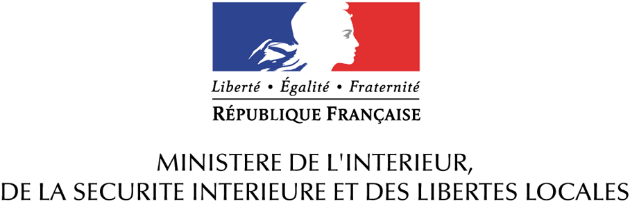 PREFECTURE DES COTES D’ARMORDemande d’agrÉment en qualité de garde particulier Première demande d'agrément Renouvellement de l'agrémentPARTIE A REMPLIR PAR LE PRÉSIDENT DE L’ASSOCIATION, LE DÉTENTEUR DE DROITS OU LE PROPRIÉTAIRENom :   Prénom Adresse :  Code postal :  Commune :Téléphone : Mail : Sollicite l'agrément d'un garde particulier, en ma qualité de (précisez vos fonctions ex : propriétaire des terres, détenteurs de droit de chasse ou de pêche, propriétaire forestier, groupement forestier, Maire….) : Propriétaire :  Détenteur de droits :  Maire de :  Président(e) de : Adresse du siège social : Sollicite l’agrément d’un (en fonction du ou des certificat(s) d’aptitude technique détenus par le garde) : Garde Particulier Garde-Chasse Particulier Garde-Pêche Particulier Garde des Bois Particulier Garde du domaine routier ParticulierNom :   Prénom Né(e) le  à Adresse :  Code postal : Téléphone : Mail : Pour assurer la surveillance des biens suivants (précisez la nature et la localisation des biens concernés)Nature des biens : Localisation précise des biens (lieu-dit, parcelles, bois et commune) à Signature du commettant :Préfecture – Cabinet – place du général de Gaulle22000 SAINT BRIEUCANNEXE 1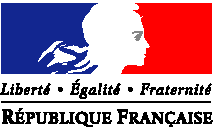 PREFECTURE DES COTES D’ARMORPARTIE A REMPLIR PAR LE GARDEJe soussigné(e)  Nom :   Prénom   atteste sur l’honneur n'avoir jamais exercé les fonctions de garde dans le passé avoir exercé les fonctions de garde dans le passé. Dans cette hypothèse, joindre une copie du précédent agrément en qualité de gardeFait à   le  Signature du gardeEn cas de première demande ou de renouvellement :Le présent imprimé dûment renseigné2 photos d’identité récentesUne copie d'une pièce d'identité recto-verso du futur gardeUn justificatif de domicile récentL'arrêté de reconnaissance de l'aptitude technique du garde délivré par le préfet ou le sous-préfet où sont situés les territoires concernés ou le(s) certficat(s) d’aptitude techniqueLa validation du permis de chasser pour le garde-chasse qui souhaite détruire à tir (R.427-21 C.E)Pour les gardes chasse et gardes pêches ou garde particulierTout document établissant que le commettant dispose des droits de propriété ou d'usage sur le ou les territoires dont la surveillance est demandée (exemples : acte de propriété, baux, attestations…).Lorsque le commettant est une fédération départementale de chasseurs, joindre la copie du contrat de surveillance conclu avec le garde.Préfecture – Cabinet – place du général de Gaulle22000 SAINT BRIEUCANNEXE 2Préfecture des Côtes d’ArmorCERTIFICAT DE GARDE PARTICULIER (à compléter par le garde particulier)Je soussigné(e),Nom :   Prénom Né(e) le  à Adresse :  Code postal : Certifie (cocher les cases ci-dessous) : ne pas être membre du Conseil d'Administration de l’association ou société qui me commissionne et m'engage à ne pas exercer ces fonctions pendant la durée de mon mandat de garde particulier ; ne pas être propriétaire ou titulaire de droits réels sur les propriétés gardées ;  ne pas exercer l'une des fonctions suivantes : Officier de Police Judiciaire (Maire ou Adjoint notamment), Agent de Police Judiciaire ou APJA (policier municipal notamment), garde champêtre, ingénieur technicien ou agent de l'ONF, des services forestiers des DDT ou des DRAF, Inspecteur de l’Environnement de l'Office National de la Chasse et de la Faune Sauvage ou de l’Agence Française de la Biodiversité, agent des Parcs Nationaux ;Fait à   le Signature du gardeNB : Un ASVP ou un conseiller municipal peut être garde particulier.Préfecture – Cabinet – place du général de Gaulle22000 SAINT BRIEUCANNEXE 3Préfecture des Côtes d’ArmorCOMMISSION D'UN GARDE PARTICULIER (à compléter par le commettant)Je soussigné(e) Nom :   Prénom (Épouse ):  Adresse :  Code postal : Commissionne Nom :   Prénom Né(e) le  à (Épouse ):  Adresse :  Code postal : en qualité de : (cocher l'une des cases ci-dessus) Garde Particulier Garde-Chasse Particulier Garde-Pêche Particulier Garde des Bois Particulier Garde du domaine routier ParticulierPour assurer la surveillance de ma (ou mes) propriété (s) / mes droits de chasse / mes droits de pêche situés à :Nature des biens : (liste exhaustive des communes) Les documents attestant de mes droits (titre de propriété, bail, contrat, attestation écrite du propriétaire ayant cédé ses droits, etc...) sont annexés à la présente commission ;La localisation de ces droits figure sur la (les) carte(s) annexée(s).Le garde particulier sera plus particulièrement chargé de constater les infractions suivantes (selon la spécialité du garde et des droits détenus par le commettant) : infractions touchant à la propriété prévues et réprimées par le code pénal notamment (destruction,dégradations, incendie, tags, dépôts de déchets, etc…),  infractions commises en matière de chasse prévues par le code de l’environnement, infractions commises de pêche en eau douce prévues par le code de l’environnement, infractions touchant à la propriété forestière, infractions touchant au domaine routier prévues par le code de la voirie routière.Fait à   le SignaturePréfecture – Cabinet – place du général de Gaulle22000 SAINT BRIEUCListe des pièces à fournir